Date22.01.202122.01.202122.01.202122.01.2021SubjectMathsMathsMathsMathsL.O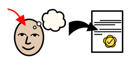 To compare mass.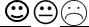 To compare mass.To compare mass.To compare mass.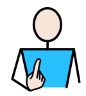 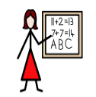 Success Criteria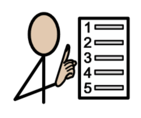 I can say which object is heaviest or lightest.I can say which object is heaviest or lightest.Success CriteriaI can compare objects mass.I can compare objects mass.Support                Independent                       Adult Support                                Independent                       Adult Support                                Independent                       Adult Support                                Independent                       Adult Support                Pre-task –  Using heavier, lighter or equal, fill in the statement.Pre-task –  Using heavier, lighter or equal, fill in the statement.Pre-task –  Using heavier, lighter or equal, fill in the statement.Pre-task –  Using heavier, lighter or equal, fill in the statement.Pre-task –  Using heavier, lighter or equal, fill in the statement.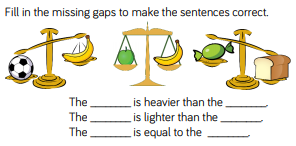 The apples weight is ______________ the bananaThe apples weight is ______________ the bananaThe apples weight is ______________ the bananaThe apples weight is ______________ the bananaThe apples weight is ______________ the banana Teacher led Teacher ledFluencyFluencyFluencyFluency 1. Fill in the statement with Lighter heavier or equal to. 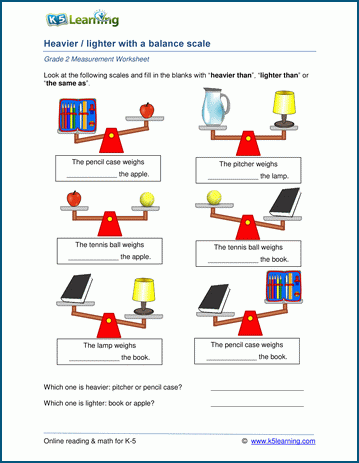 Mastery glasses Use it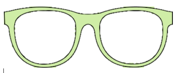 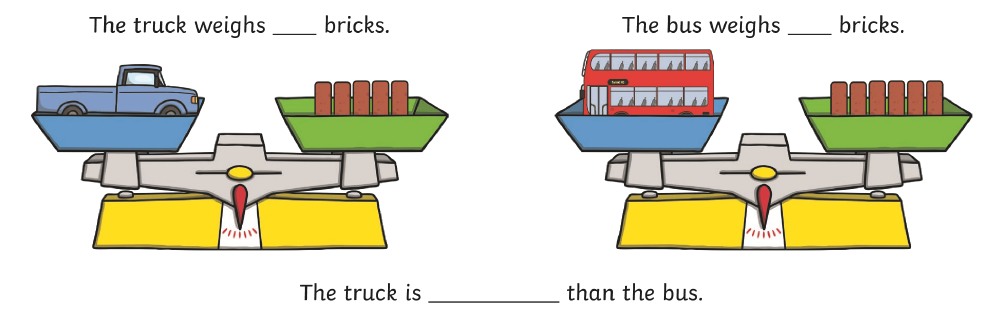  Use itExplain it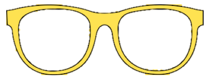 Using the 3 objects, How could I make the scales be equal?Draw a line to each scale.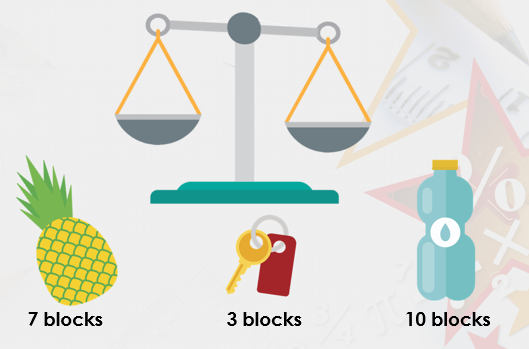 Prove it 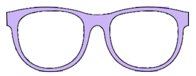 True or False.The bottle weighs more than the pepper?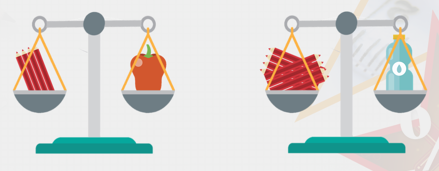 Further challenge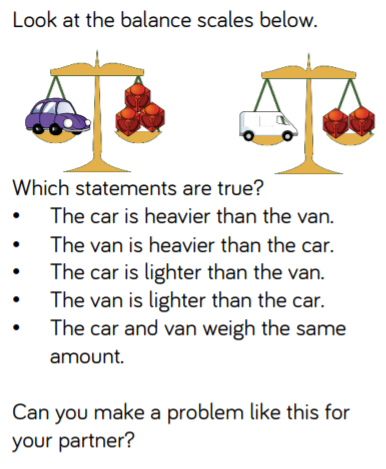 